The Brooke Benefice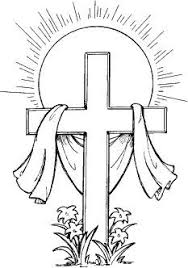 Morning WorshipThe third Sunday of Easter 26th April 2020PreparationGreetingAlleluia.  Christ is risen.He is risen indeed. AlleluiaPraise the God and Father of our Lord Jesus Christ:he has given us new life and hopeby raising Jesus from the dead.God has claimed us as his own:He has made us light to the world.Alleluia. Christ is risen.He is risen indeed.  AlleluiaHymnAlleluia, Alleluia,hearts to heaven and voices raise;sing to God a hymn of gladness,sing to God a hymn of praise:he who on the Cross a victimfor the world’s salvation bled,Jesus Christ, the King of Glory,now is risen from the dead.Christ is risen, Christ the first-fruitsof the holy harvest field,which will all its full abundanceat his second coming yield;then the golden ears of harvestwill their heads before him wave,ripened by his glorious sunshine,from the furrows of the grave.Christ is risen, we are risen;shed upon us heavenly grace,rain, and dew, and gleams of gloryfrom the brightness of thy face;that we, with our hearts in heaven,here on earth may fruitful be,and by angel-hands we gathered,and be ever, Lord with thee.Alleluia, Alleluia,glory be to God on high;Alleluia to the Saviour,who has gained the victory;Alleluia to the Spirit,fount of love and sanctity;Alleluia, Alleluia,to the Triune Majesty.Christopher Wordsworth (1807-85)Prayers of PenitenceChrist our Passover lamb has been sacrificed for us.Let us therefore rejoice by putting away all malice and eviland confessing our sins with a sincere and true heart.God of mercy,we acknowledge that we are all sinners.We turn from the wrong that we have thought, said and done,and are mindful of all that we have failed to do.For the sake of Jesus, who died for us,forgive us for all that is past,and help us to live each day in the light of Christ our Lord.AmenMay the Father of all mercies cleanse us from our sins,and restore us in his image to the praise and glory of his name,through Jesus Christ our Lord.AmenThe CollectAlmighty Father, who in your great mercy gladdened the disciples with the sight of the risen Lord:give us such knowledge of his presence with us,that we may be strengthened and sustained by his risen lifeand serve you continually in righteousness and truth;through Jesus Christ your Son our Lord,who is alive and reigns with you,in the unity of the Holy Spirit,one God, now and for ever.AmenThe Liturgy of the WordNew Testament ReadingA Reading from the Acts of the ApostlesBut Peter, standing with the eleven, raised his voice and addressed them: ‘Men of Judea and all who live in Jerusalem, let this be known to you, and listen to what I say.Therefore let the entire house of Israel know with certainty that God has made him both Lord and Messiah, this Jesus whom you crucified.’ Now when they heard this, they were cut to the heart and said to Peter and to the other apostles, ‘Brothers, what should we do?’ Peter said to them, ‘Repent, and be baptized every one of you in the name of Jesus Christ so that your sins may be forgiven; and you will receive the gift of the Holy Spirit.  For the promise is for you, for your children, and for all who are far away, everyone whom the Lord our God calls to him.’ And he testified with many other arguments and exhorted them, saying, ‘Save yourselves from this corrupt generation.’ So those who welcomed his message were baptized, and that day about three thousand persons were added.For the Word of the Lord.Thanks be to God.Acts 2:14a, 36-41PsalmI love the Lord, because he has heard my voice and my supplications.Because he inclined his ear to me,therefore I will call on him as long as I live.The snares of death encompassed me;the pangs of Sheol laid hold on me;I suffered distress and anguish.Then I called on the name of the Lord:‘O Lord, I pray, save my life!’Gracious is the Lord, and righteous;our God is merciful.The Lord protects the simple;when I was brought low, he saved me.Return, O my soul, to your rest,for the Lord has dealt bountifully with you.For you have delivered my soul from death,my eyes from tears, my feet from stumbling.I walk before the Lordin the land of the living.I kept my faith, even when I said,‘I am greatly afflicted’;I said in my consternation,‘Everyone is a liar.’What shall I return to the Lordfor all his bounty to me?I will lift up the cup of salvationand call on the name of the Lord,I will pay my vows to the Lordin the presence of all his people.Precious in the sight of the Lordis the death of his faithful ones.O Lord, I am your servant;I am your servant, the child of your serving-maid.You have loosed my bonds.I will offer to you a thanksgiving sacrificeand call on the name of the Lord.I will pay my vows to the Lordin the presence of all his people,in the courts of the house of the Lord,in your midst, O Jerusalem.Praise the Lord!Glory to the Father, and to the Son,and to the Holy Spirit.As it was in the beginning, is now, and shall be forever.AmenPsalm 116Gospel ReadingA Reading from St Luke’s GospelNow on that same day two of them were going to a village called Emmaus, about seven miles from Jerusalem, and talking with each other about all these things that had happened. While they were talking and discussing, Jesus himself came near and went with them, but their eyes were kept from recognizing him. And he said to them, ‘What are you discussing with each other while you walk along?’ They stood still, looking sad. Then one of them, whose name was Cleopas, answered him, ‘Are you the only stranger in Jerusalem who does not know the things that have taken place there in these days?’ He asked them, ‘What things?’ They replied, ‘The things about Jesus of Nazareth, who was a prophet mighty in deed and word before God and all the people, and how our chief priests and leaders handed him over to be condemned to death and crucified him. But we had hoped that he was the one to redeem Israel. Yes, and besides all this, it is now the third day since these things took place. Moreover, some women of our group astounded us. They were at the tomb early this morning, and when they did not find his body there, they came back and told us that they had indeed seen a vision of angels who said that he was alive. Some of those who were with us went to the tomb and found it just as the women had said; but they did not see him.’ Then he said to them, ‘Oh, how foolish you are, and how slow of heart to believe all that the prophets have declared! Was it not necessary that the Messiah should suffer these things and then enter into his glory?’ Then beginning with Moses and all the prophets, he interpreted to them the things about himself in all the scriptures.As they came near the village to which they were going, he walked ahead as if he were going on. But they urged him strongly, saying, ‘Stay with us, because it is almost evening and the day is now nearly over.’ So he went in to stay with them. When he was at the table with them, he took bread, blessed and broke it, and gave it to them. Then their eyes were opened, and they recognized him; and he vanished from their sight. They said to each other, ‘Were not our hearts burning within us while he was talking to us on the road, while he was opening the scriptures to us?’ That same hour they got up and returned to Jerusalem; and they found the eleven and their companions gathered together. They were saying, ‘The Lord has risen indeed, and he has appeared to Simon!’ Then they told what had happened on the road, and how he had been made known to them in the breaking of the bread.This is the Gospel of the Lord.Praise to you, O Christ.Luke 24:13-35ReflectionHymnNow is eternal life,if ris’n with Christ we stand,in him to life reborn,and holden in his hand;no more we fear death’s ancient dread,in Christ arisen from the dead.Man long in bondage lay,brooding o’er life’s brief span;was it, O God, for naught,for naught, thou madest man?Thou art our hope, our vital breath;shall hope undying end in death?And God, the living God,stooped down to man’s estate;by death destroying death,Christ opened wide life’s gate.He lives, who died; he reigns on high;who lives in him shall never die.Unfathomed love divine,reign thou within my heart;from thee nor depth nor height,nor life nor death can part;my life is hid in God with thee,now and through all eternity.G.W Briggs (1875-1959)Affirmation of FaithWe believe in one God,  the Father, the Almighty,maker of heaven and earth,of all that is,  seen and unseen. We believe in one Lord, Jesus Christ,the only Son of God,eternally begotten of the Father,God from God, Light from Light,true God from true God,begotten, not made,of one Being with the Father;through him all things were made.For us and for our salvation he came down from heaven,was incarnate from the Holy Spirit and the Virgin Maryand was made man.For our sake he was crucified under Pontius Pilate;he suffered death and was buried.On the third day he rose againin accordance with the Scriptures;he ascended into heavenand is seated at the right hand of the Father.He will come again in gloryto judge the living and the dead,and his kingdom will have no end.We believe in the Holy Spirit,the Lord, the giver of life,who proceeds from the Father and the Son,who with the Father and the Son is worshipped and glorified,who has spoken through the prophets.We believe in one holy catholic and apostolic Church.We acknowledge one baptism for the forgiveness of sins.We look for the resurrection of the dead,and the life of the world to come.AmenPrayersIntercessionsLord in your mercy:hear our prayer.The Lord’s PrayerLord Jesus, remember us in your kingdom and teach us to pray.Our Father, who art in heaven,hallowed be thy name,thy kingdom come,thy will be done,on earth as it is in heaven.Give us this day our daily bread.And forgive us our trespasses,as we forgive those who trespass against us.And lead us not into temptationbut deliver us from evil.For thine is the kingdom,the power and the glory,for ever and ever.AmenConclusionHymnLove’s redeeming work is done;fought the fight, the battle won:lo, our Sun’s eclipse is o’er,lo, he sets in blood no more.Vain the stone, the watch, the seal;Christ has burst the gates of hell;death in vain forbids his rise;Christ has opened Paradise.Lives again our glorious King;where, O death, is now thy sting?Dying once, he all doth save;where thy victory, O grave?Soar we now where Christ has led,following our exalted Head;made like him, like him we rise;ours the cross, the grave, the skies.Hail the Lord of earth and heaven;praise to thee by both be given:thee we greet triumphant now;hail, the Resurrection thou!Charles Wesley (1707-88)The BlessingGod the Father,by whose glory Christ was raised from the dead,strengthen you to walk with him in his risen life;and the blessing of God almighty,the Father, the Son and the Holy Spirit,be upon you and remain with you for ever and ever.AmenDismissalHere are words you may trust.Remember Jesus Christ, risen from the dead:he is our salvation, our eternal glory.If we die with him, we shall live with him;if we endure, we shall reign with him.If we deny him, he will deny us;if we are faithless, he keeps faith.For he has broken the power of deathand brought life and immortality to lightthrough the gospel.With the power that raised Jesus from the dead at work within you,go in the peace of Christ.  Alleluia, alleluia.Thanks be to God.  Alleluia, alleluia.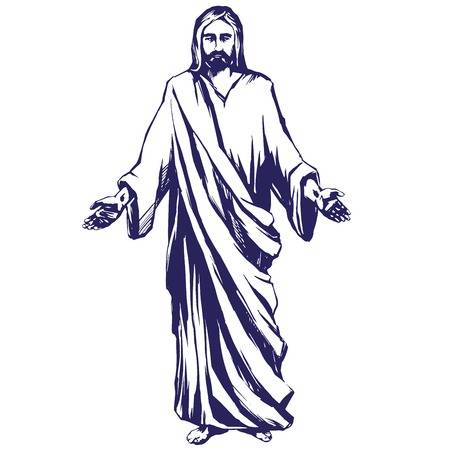 Material used in this service from:New Patterns for Worship: © Archbishops’ Council 2002Common Worship: Times and Seasons: © Archbishops’ Council 2006Hymns Ancient and Modern: New Standard: © Hymns Ancient and Modern Limited 1990Scripture Quotes: New Revised Standard Version